Automotive Engines Theory and Servicing 10th EditionChapter 9 – Gasoline Engine Operation, Parts, and SpecificationLesson PlanCHAPTER SUMMARY: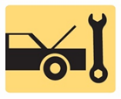 1. Purpose and Function, Energy and Power, Engine Construction Overview, and Engine Parts and Systems2. Four-Stroke Cycle Operation, Engine Classification and Construction, and Engine Measurement 3. Compression Ratio and Torque and Horsepower_____________________________________________________________________________________OBJECTIVES: 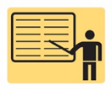 1. Discuss the engine’s purpose and function, energy and power, and engine construction.2. Explain engine parts and systems.3. Explain four-stroke cycle operation.4. Discuss engine classification and construction.5. Explain engine measurement.6. Discuss compression ratio, torque, and horsepower._____________________________________________________________________________________RESOURCES: (All resources may be found at jameshalderman.com)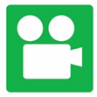 1. Task Sheet: Hybrid Vehicle ICE Service Precautions2. Task Sheet: Remove Cylinder Head(s) & Inspect3. Task Sheet: Engine Block Disassembly4. Task Sheet: Oil Pressure Measurement5. Chapter PowerPoint 6. Crossword Puzzle and Word Search (A1)7. Crossword Puzzle and Word Search (A8)8. Videos: (A1) Engine Repair9. Videos: (A8) Engine Performance10. Animations: (A1) Engine Repair11. Animations: (A8) Engine Performance_____________________________________________________________________________________ACTIVITIES: 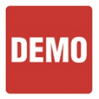 1. Task Sheet: Hybrid Vehicle ICE Service Precautions2. Task Sheet: Remove Cylinder Head(s) & Inspect3. Task Sheet: Engine Block Disassembly4. Task Sheet: Oil Pressure Measurement _____________________________________________________________________________________ASSIGNMENTS: 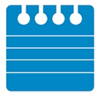 1. Chapter crossword and word search puzzles from the website.2. Complete end of chapter quiz from the textbook. 3. Complete multiple choice and short answer quizzes downloaded from the website._____________________________________________________________________________________CLASS DISCUSSION: 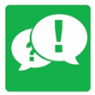 1. Review and group discussion chapter Frequently Asked Questions and Tech Tips sections. 2. Review and group discussion of the five (5) chapter Review Questions._____________________________________________________________________________________Automotive Engines Theory and Servicing 10th EditionChapter 9 – Gasoline Engine Operation, Parts, and SpecificationLesson PlanNOTES AND EVALUATION: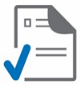 _____________________________________________________________________________________